Информация о социально значимых мероприятиях, проводимых в АСУСО «Омский психоневрологический интернат».Информацию  подготовила:  специалист по социальной работе  -  Саютина И.Н.  (тел.9507832820) sautina08@mail.ruДата проведенияМероприятие Дополнительная информация 110.08Посещение волонтерами интерната реабилитационного центра «Рассвет» в рамках Международного                 АРТ - фестиваля  «Обыкновенное чудо».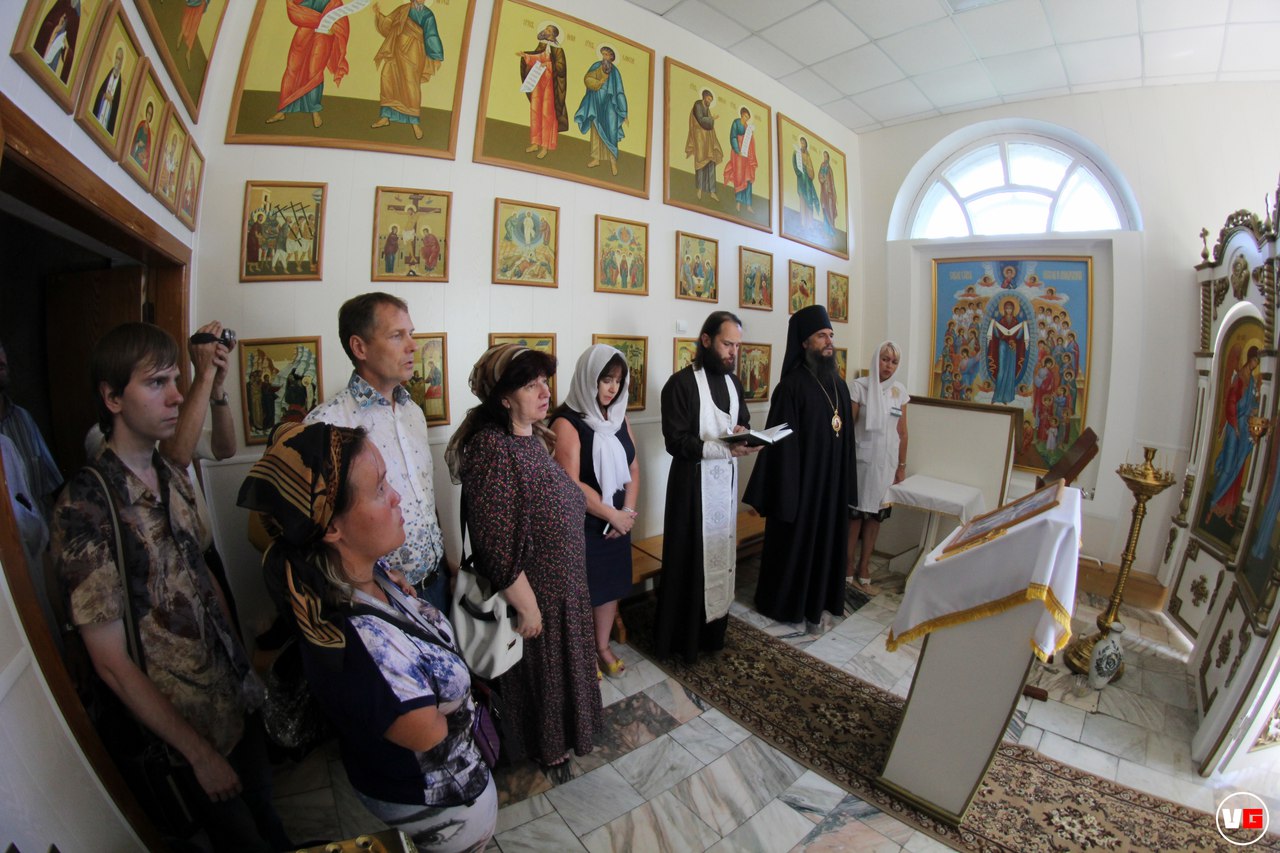 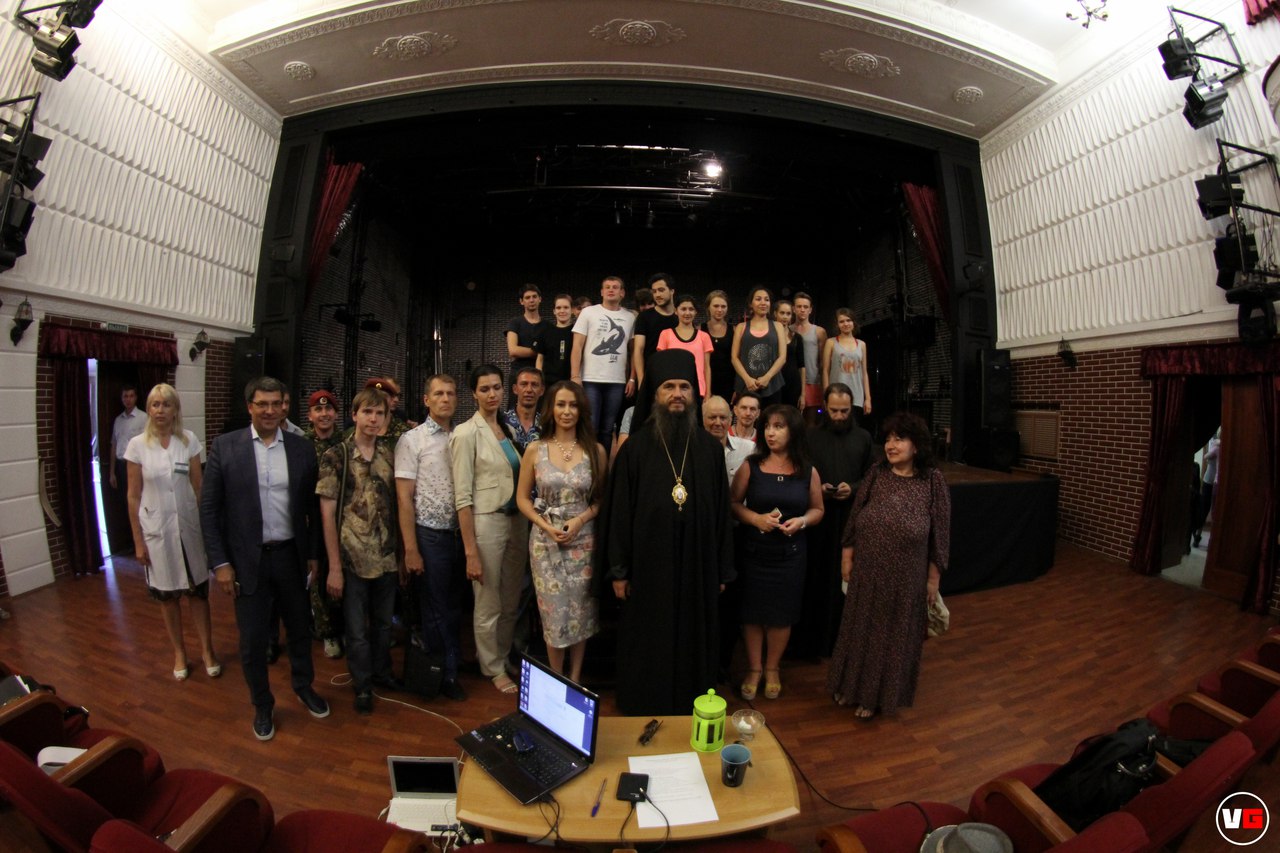 217.08Поход проживающих интерната  в лес.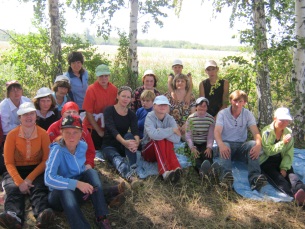 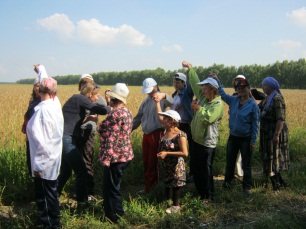 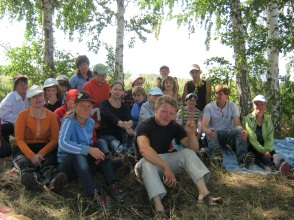 319.08Награждение волонтеров интерната   в БУК             г. Омска                      «ЦД «Меридиан»пос.  Входной   ОРОО ВИЗА  за участие в подготовке и проведении мероприятий посвященных 300 летию  г. Омска425.08-27.08Участие футбольной команды интерната в Международном футбольном турнире для не трудоспособных лиц SENI CUP,  который проводится в г. Новосибирске. Это право наши ребята завоевали  заняв первое место в турнире организованном Министерством труда и социального развития  между стационарными учреждениями  Омской области. По правилам Международной футбольной  лиги  SENI CUP, команда занявшая первое место, продолжает спортивные состязания в финальном турнире, который проходит в г. Торунь (Польша). Команда нашего интерната в этих соревнованиях попала в самую сильную группу. В этой группе приняли участие команды из России и Польши, но наши юноши в упорной борьбе занимали призовые места и неоднократно (2008-2009г.) поднимались  на пьедестал почета.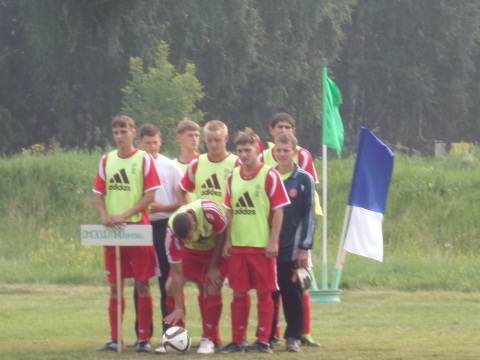 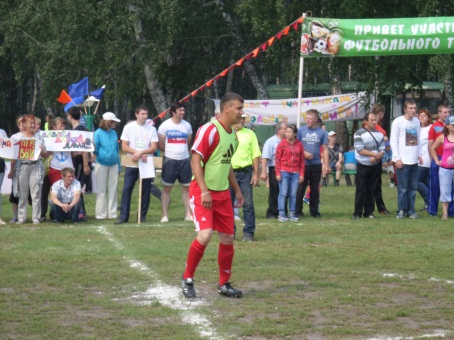 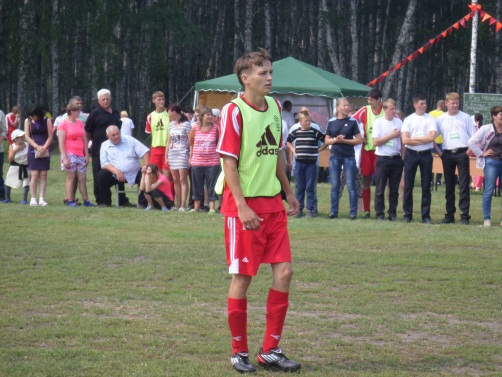  Футбольный турнир среди инвалидов, проживающих в психоневрологических интернатах  22.07.2016  - первое место522.08.«Литературная гостиная» интерната приглашает на организованное       не коммерческим партнером интерната БУК ОО «Омской государственной библиотекой имени  А.С. Пушкина».  «Голос серебряного века» и  «Образ матери в изобразительном искусстве».623.08Сольный  концерт – бенефис проживающей нашего интерната (для проживающих отделения милосердия) Власовой Вероники. 726.08 Концертная программа,  подготовленная   не коммерческими  партнерами интерната: Храмом  «Святой мученицы Татианы» при ОмГУ им.ФМ Достоевского и Н.П. ОМУ «Химик»828.08Участие проживающих интерната в ежегодном мероприятии проводимом  ОРОО ВИЗА  с  не коммерческими партнерами на территории парка Победы  г. Омска   «Летний спорт – залог здоровья».  Проживающие нашего интерната задействованы    не только в качестве болельщиков,  но и как волонтеры, аниматоры.  Юрием Филатовым   подготовлена вокальная программа.  В  мероприятии так же принимают участие  и мало мобильные проживающие отделения милосердия, нашего интерната.